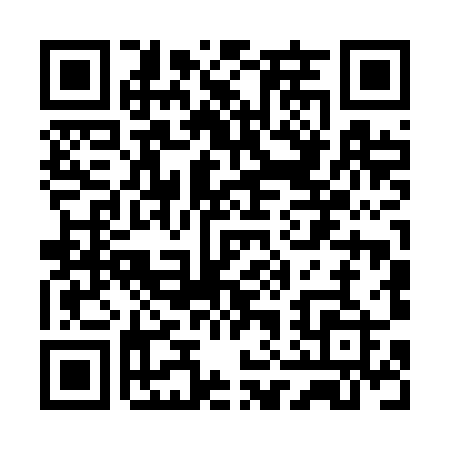 Prayer times for Bartasiunai, LithuaniaWed 1 May 2024 - Fri 31 May 2024High Latitude Method: Angle Based RulePrayer Calculation Method: Muslim World LeagueAsar Calculation Method: HanafiPrayer times provided by https://www.salahtimes.comDateDayFajrSunriseDhuhrAsrMaghribIsha1Wed3:055:411:216:339:0211:292Thu3:045:391:216:349:0411:303Fri3:035:361:216:359:0611:314Sat3:035:341:216:379:0811:325Sun3:025:321:216:389:1011:336Mon3:015:301:216:399:1211:337Tue3:005:281:216:409:1411:348Wed2:595:261:216:419:1611:359Thu2:585:241:216:429:1811:3610Fri2:575:221:206:439:2011:3711Sat2:575:201:206:459:2211:3712Sun2:565:181:206:469:2411:3813Mon2:555:161:206:479:2611:3914Tue2:545:141:206:489:2711:4015Wed2:545:131:206:499:2911:4016Thu2:535:111:206:509:3111:4117Fri2:525:091:206:519:3311:4218Sat2:525:071:216:529:3511:4319Sun2:515:061:216:539:3611:4420Mon2:505:041:216:549:3811:4421Tue2:505:031:216:559:4011:4522Wed2:495:011:216:569:4111:4623Thu2:495:001:216:579:4311:4724Fri2:484:581:216:589:4511:4725Sat2:484:571:216:589:4611:4826Sun2:474:551:216:599:4811:4927Mon2:474:541:217:009:4911:5028Tue2:464:531:217:019:5111:5029Wed2:464:521:227:029:5211:5130Thu2:454:501:227:039:5411:5231Fri2:454:491:227:039:5511:52